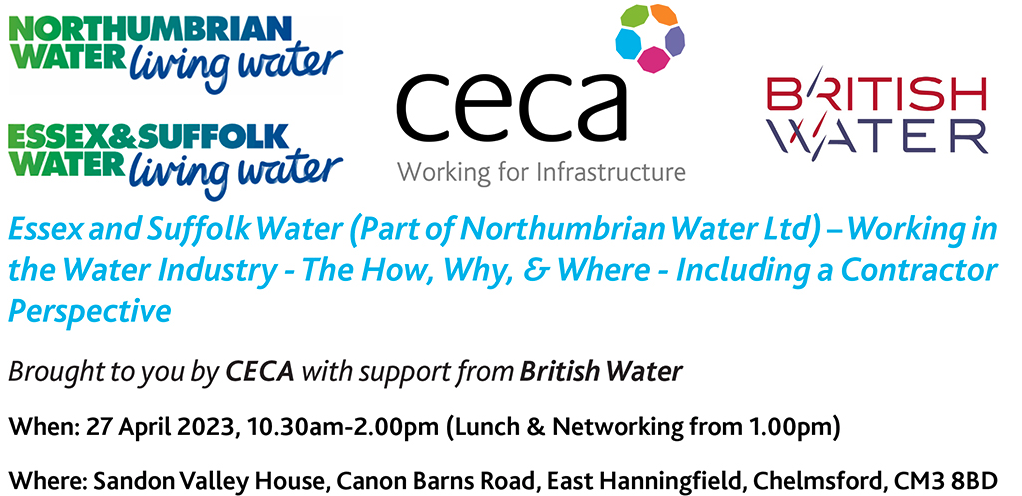 AGENDA10.30am – arrival and coffee/tea11am – 11.45am – NWL presentation and Q&A11.45am – 12noon – Farrans working with NWL overview12noon – 1pm – Lunch and Networking1pm – 2pm – Hanningfield Site Visit (facilitated by Farrans and NWL REP)Location Map – What3words - ///lines.downcast.valve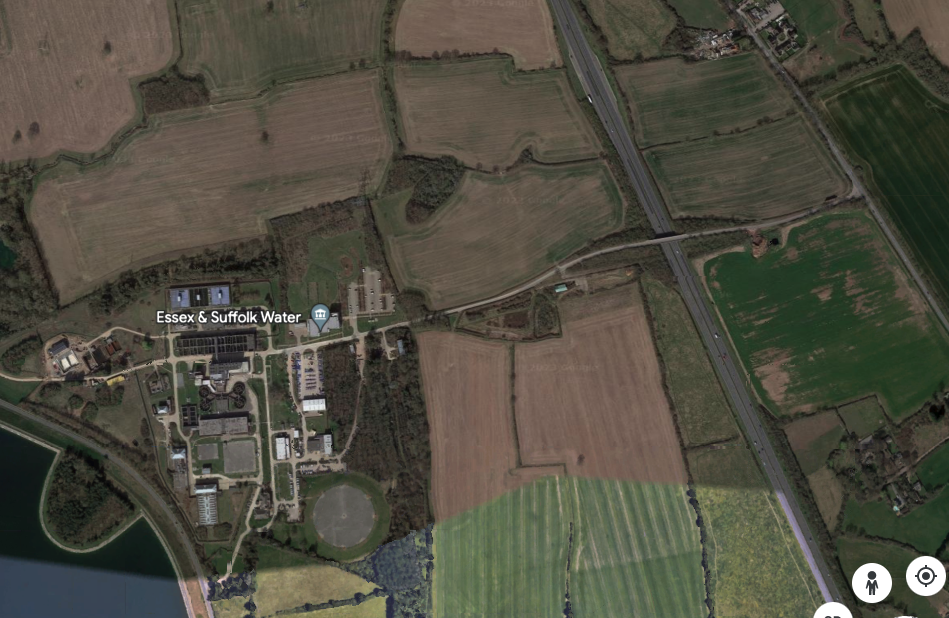 From the North;Directions from A12 – Come off at Junction 17 – At the Roundabout take exit to Howe Green (Southend Road), - Follow this road for about 3 miles then turn right down Canon Barns Road (there will be a sign saying Essex Water Company).  Follow the road until you come to the barrier and then follow the Visitor instructions. From the South;Directions from A130 -  Come off at the Junction signposted Wickford, S.Woodham Ferrers and A132 and then follow All other routes A132 (A1245) and then turn left at the traffic lights. At the roundabout, take the exit signposted Rettendon (Main Road). Follow this road for about 3 miles then turn left down Canon Barns Road (there will be a sign saying Essex Water Company).  Follow the road until you come to the barrier and then follow the Visitor instructions.